Creating a SMART planCommon Errors in SMART PlansThe most common errors that are made in SMART plans are that the statements are; VagueAction not outcome basedNot evidence based and measureableUnachievable
 Below are some examples of common errors and how they could be amended to be SMART. Example of SMART PlanningThe example below shows an effective way a practitioner has applied SMART Planning to their work. SMART plan template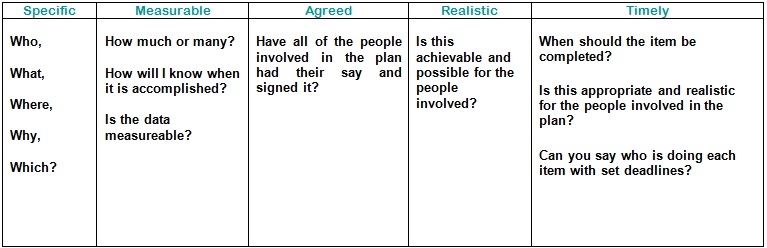 ChecklistWhen creating a SMART plan, ask yourself the following questions: 1. Is my plan in as much detail as possible including details on who, why, where, which, what?
2. Is my plan clear in what I am trying to achieve?
3. Does my plan say how I will measure each part?
4. Does my plan clearly show who is responsible for each part?
5. Are the expectations in my plan appropriate and realistic in regards to the needs of the child or young person?
6. Are the expectations in my plan appropriate and realistic in regards to the needs of the family?
7. Does my plan take into consideration the specific risks identified and needs of the child, young person and family?
8. Does my plan clearly show when I expect each stage to be completed?
9. Have the parents and the child or young person had their say in regards to the plan?
10. Is my plan signed by myself, the parents and the child or young person involved? Statement ErrorCorrected Statement
 Complete healthy living chartThis is an action not an outcomeThe healthy living chart will be completed weekly with the child and their responses noted and measured in line with the accompanying Likert scale
 Make sure the children achieve their potentialHow would you do this?This statement is very vague By measuring each child’s achievement and comparing it with their Fischer Family Trust estimated grades it can be seen if they are meeting their potential
 Bob and Sue want to feel safeThis is very vague and in its current form, unachievableBob and Sue’s attendance to be monitored daily. Records are being kept as to how often their parents are attending rehabilitation clinics to help with their alcohol misuse.
 Charlotte’s emotions to be measuredHow would this be measured so that progress can be seen?Charlotte’s emotions to be measured weekly using the SEN Feeling Chart. Targets as to how to improve this will be discussed with Charlotte during the meeting. Safety Statement - What is to be achievedWhat needs to happen?Who will be responsible?When does it need to be done?All the children need to continue to access education regularly to reach their full potentialMs Smith to ensure the children's attendance at School and punctuality improves from 63% to 85%Ms Smith23.7.13Mr Johal to meet with Lacy and Sam and with Ms Smith to talk about any difficulties that have arisen and offer supportive interventionsMr Johal (school attendance officer)Weekly sessions - reviewed on 23.7.13